Дидактическая игра «Полей цветы»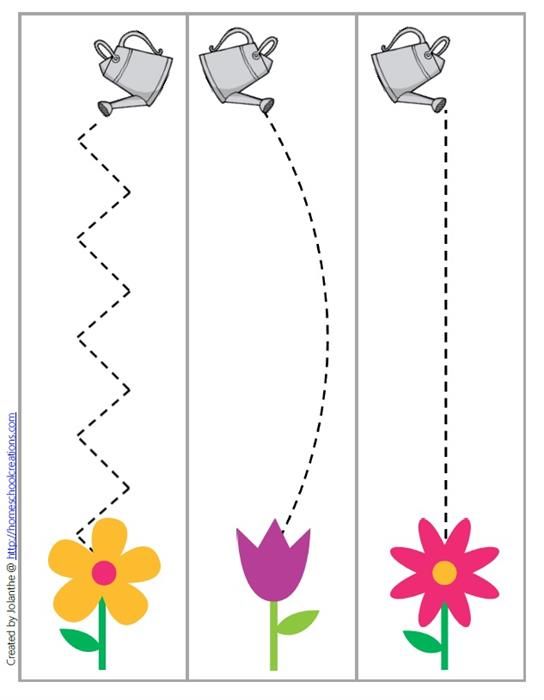 